Cronograma das Atividades Didáticas FCFRP/USP - 2o semestre de 2021Integral (X)/ () NoturnoNome da Disciplina ou Módulo:		Ciência dos Alimentos e Nutrigenômica			Código da Disciplina ou Módulo: CGF2057CARGA HORÁRIA TOTAL DE CADA PROFESSOR: Ribeirão Preto, 04 de agosto de 2021.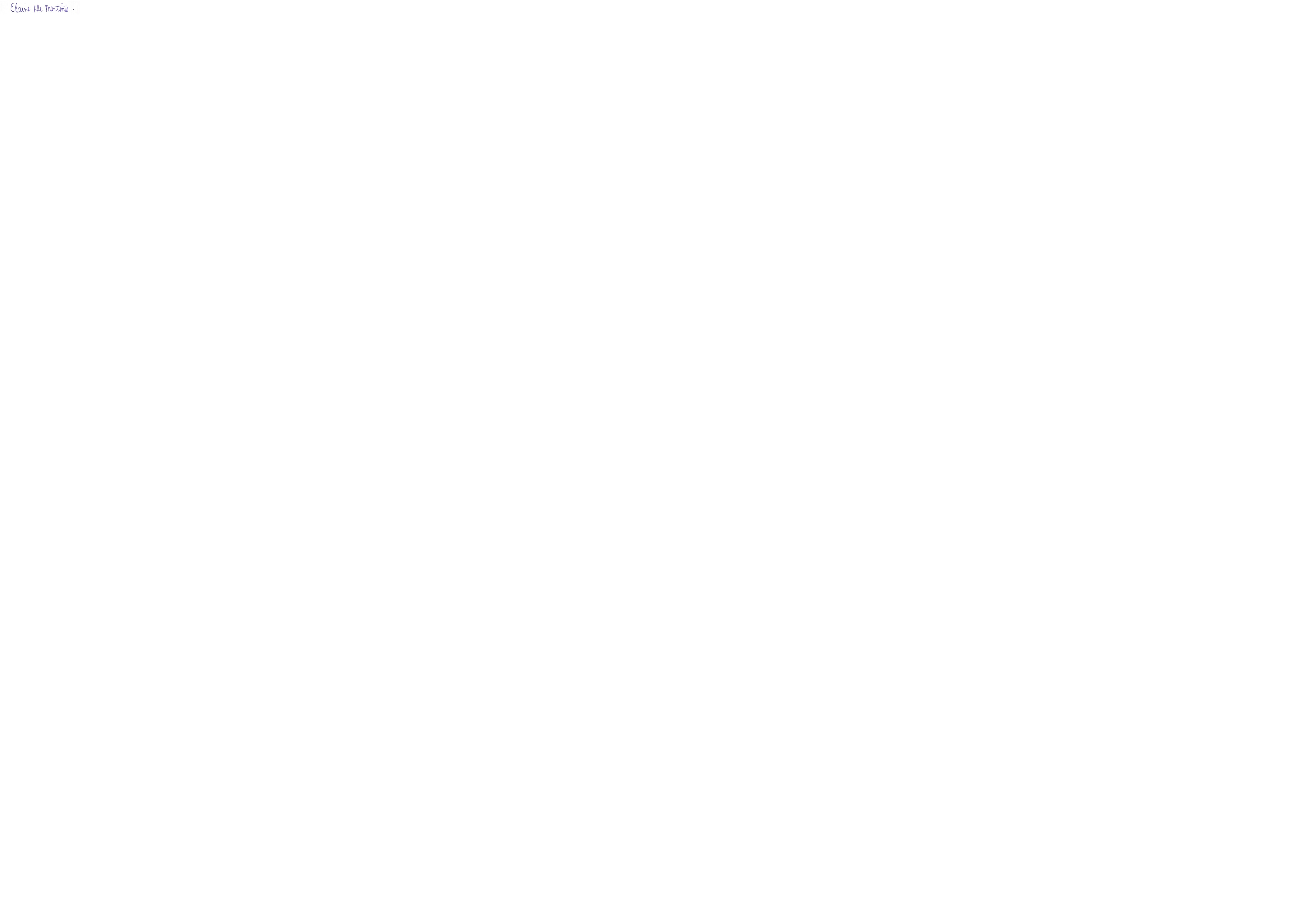 Profa. Dra. Elaine Cristina Pereira De Martinis  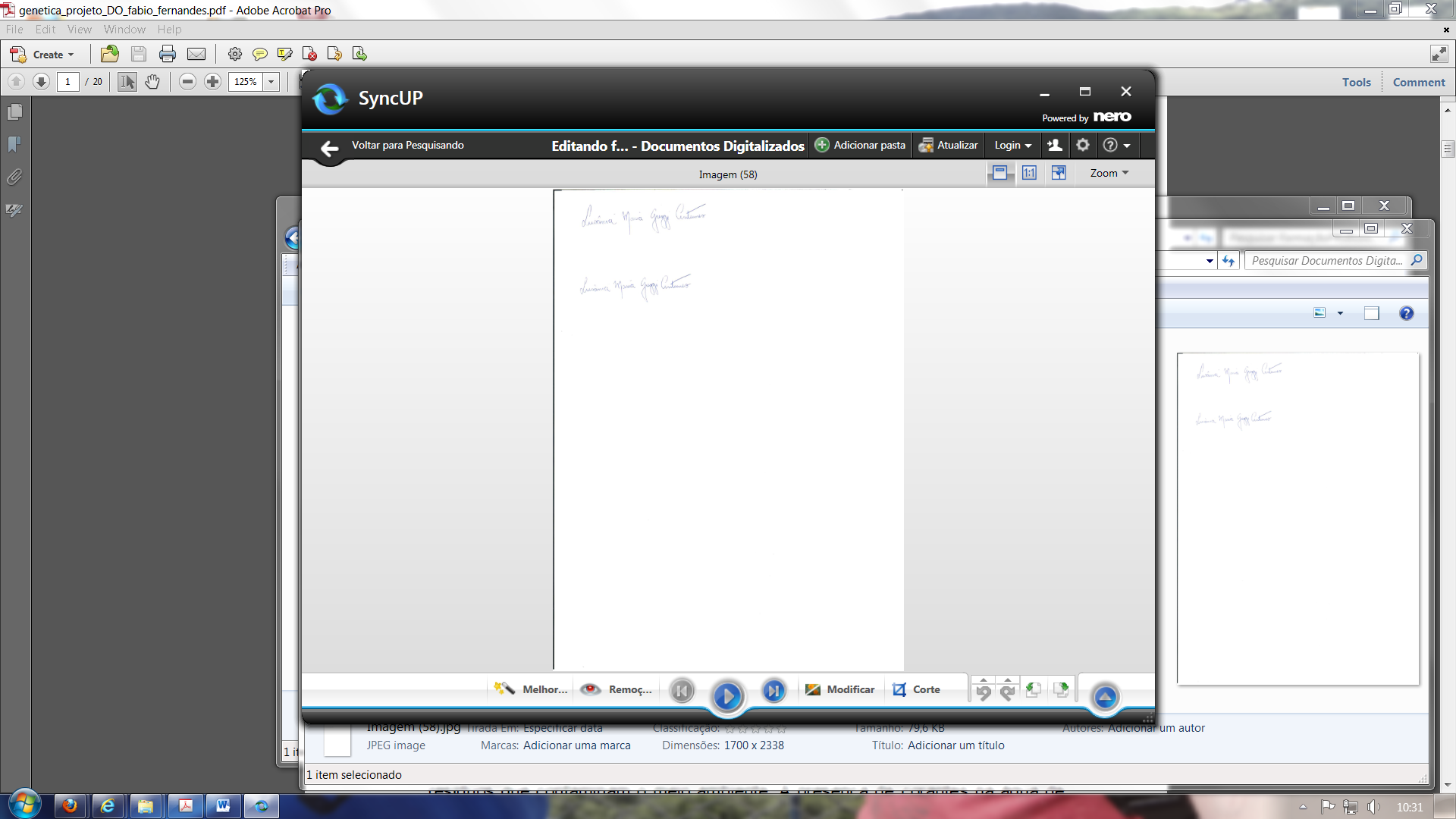 Profa. Dra.  Lusânia Maria Greggi AntunesProfa. Dra. Elaine Cristina Pereira De MartinisProfa. Dra. Elaine Cristina Pereira De MartinisProfa. Dra. Elaine Cristina Pereira De MartinisProfa. Dra. Elaine Cristina Pereira De Martinis20 h20 h20 h20 h20 h20 hProfa. Dra. Lusânia Maria Greggi AntunesProfa. Dra. Lusânia Maria Greggi AntunesProfa. Dra. Lusânia Maria Greggi AntunesProfa. Dra. Lusânia Maria Greggi Antunes18 h18 h18 h18 h18 h18 hDataDataObjetivo da AulaObjetivo da AulaConteúdosConteúdosTurmaProfessor MinistranteAtividade DidáticaAtividade DidáticaCHCH17/08/202117/08/2021Conceituar Ciência dos Alimentos e sua abrangênciaConceituar Ciência dos Alimentos e sua abrangênciaApresentação da disciplina e de temas modernos em inocuidade de alimentos e promoção da saúde.Apresentação da disciplina e de temas modernos em inocuidade de alimentos e promoção da saúde.ÚnicaElaine Cristina P. De Martinis; Lusânia Maria Greggi AntunesAula síncrona e aularemota pelo Google MeetAula síncrona e aularemota pelo Google Meet2h2h24/08/202124/08/2021Mostrar a importância do farmacêutico em equipes multidisciplinaresMostrar a importância do farmacêutico em equipes multidisciplinaresA atuação do farmacêutico na área de alimentos, conforme definido pelo Conselho Federal de Farmácia e DCNs.A atuação do farmacêutico na área de alimentos, conforme definido pelo Conselho Federal de Farmácia e DCNs.ÚnicaElaine Cristina P. De MartinisAula remota pelo Google Meet na plataforma e-disciplinasAula remota pelo Google Meet na plataforma e-disciplinas2h2h31/08/202131/08/2021Noções de Terapia NutricionalNoções de Terapia NutricionalNutrição enteral e parenteral.Nutrição enteral e parenteral.ÚnicaElaine Cristina P. De MartinisAula remota pelo Google MeetAula remota pelo Google Meet2h2h07/09/202107/09/2021Independência do Brasil e Recesso Escolar (Não haverá aula)Independência do Brasil e Recesso Escolar (Não haverá aula)14/09/202114/09/2021Noções de avaliação nutricionalNoções de avaliação nutricionalHistória alimentar, sinais clínicos, dados antropométricos e dados laboratoriais – estudos de casos.História alimentar, sinais clínicos, dados antropométricos e dados laboratoriais – estudos de casos.ÚnicaElaine Cristina P. De MartinisAula remota pelo Google MeetAula remota pelo Google Meet2h2h21/09/202121/09/2021Noções de interações alimentos-medicamentosNoções de interações alimentos-medicamentosEfeito de alimentos e nutrientes na ação de fármacos. Alterações nutricionais produzidas por fármacos.Efeito de alimentos e nutrientes na ação de fármacos. Alterações nutricionais produzidas por fármacos.ÚnicaElaine Cristina P. De MartinisAula remota pelo Google MeetAula remota pelo Google Meet2h2h28/09/202128/09/2021Noções de Análise de Alimentos – físico-químicaNoções de Análise de Alimentos - microbiológicaNoções de Análise de Alimentos – físico-químicaNoções de Análise de Alimentos - microbiológicaComposição centesimal e outras análises de composição de alimentos. Principais micro-organismos de interesse em alimentos.Composição centesimal e outras análises de composição de alimentos. Principais micro-organismos de interesse em alimentos.ÚnicaElaine Cristina P. De MartinisAula remota pelo Google MeetAula remota pelo Google Meet2h2h05/10/202105/10/2021Noções de tecnologia de alimentos Noções de Fiscalização de AlimentosNoções de tecnologia de alimentos Noções de Fiscalização de AlimentosPrincipais conceitos sobre processamento e conservação de alimentos. Órgãos e estrutura de fiscalização de alimentos; conteúdos básicos de legislação de diferentes alimentos.Principais conceitos sobre processamento e conservação de alimentos. Órgãos e estrutura de fiscalização de alimentos; conteúdos básicos de legislação de diferentes alimentos.ÚnicaElaine Cristina P. De MartinisAula remota pelo Google MeetAula remota pelo Google Meet2h2h12/10/202112/10/2021Dia da Padroeira do Brasil e Recesso Escolar - Não haverá aulaDia da Padroeira do Brasil e Recesso Escolar - Não haverá aula19/10/202119/10/2021Suplementos Alimentares e nutracêuticos  - Parte ISuplementos Alimentares e nutracêuticos  - Parte IConhecer os conceitos de suplementos alimentares e alimentos funcionais e sua classificação pela ANVISA e a nova classificação. Identificar os principais alimentos funcionais presentes na dieta dos brasileiros e seus componentes bioativos.  Conhecer os conceitos de suplementos alimentares e alimentos funcionais e sua classificação pela ANVISA e a nova classificação. Identificar os principais alimentos funcionais presentes na dieta dos brasileiros e seus componentes bioativos.  ÚnicaLusânia Maria Greggi AntunesAula remota pelo Google MeetAula remota pelo Google Meet2h2h26/10/202126/10/2021Suplementos Alimentares e nutracêuticos – Parte IISuplementos Alimentares e nutracêuticos – Parte IIEstudar os resultados de estudos epidemiológicos sobre os benefícios de alimentos funcionais para a saúde humana. Discutir sobre os dados obtidos com a dieta do Mediterrâneo e iniciativas para o desenvolvimento de nutracêuticos.Estudar os resultados de estudos epidemiológicos sobre os benefícios de alimentos funcionais para a saúde humana. Discutir sobre os dados obtidos com a dieta do Mediterrâneo e iniciativas para o desenvolvimento de nutracêuticos.ÚnicaLusânia Maria Greggi AntunesAula remota pelo Google MeetAula remota pelo Google Meet2h2h02/11/202102/11/2021Finados e Recesso Escolar - Não haverá aulaFinados e Recesso Escolar - Não haverá aula09/11/202109/11/2021Nutrigenômica: uma nova ciência Nutrigenômica: uma nova ciência Estudar e conhecer esta nova área multidisciplinar de pesquisa a Nutrigenômica, envolvendo a Genética, Ciência Nutricional e Biologia Molecular.Estudar e conhecer esta nova área multidisciplinar de pesquisa a Nutrigenômica, envolvendo a Genética, Ciência Nutricional e Biologia Molecular.ÚnicaLusânia Maria Greggi AntunesAula remota pelo Google MeetAula remota pelo Google Meet2h2h16/11/202116/11/2021A aplicação das “ômicas” na Nutrigenômica Nutrigenômica e doenças crônicasA aplicação das “ômicas” na Nutrigenômica Nutrigenômica e doenças crônicasAvaliar o impacto dos compostos bioativos dos alimentos na modulação da expressão gênica e outras ferramentas “omicas”. Estudar a contribuição da Nutrigenômica para a identificação de genes biomarcadores de doenças crônicas e estratégias de tratamento.Avaliar o impacto dos compostos bioativos dos alimentos na modulação da expressão gênica e outras ferramentas “omicas”. Estudar a contribuição da Nutrigenômica para a identificação de genes biomarcadores de doenças crônicas e estratégias de tratamento.ÚnicaLusânia Maria Greggi AntunesAula remota pelo Google MeetAula remota pelo Google Meet2h2h23/11/202123/11/2021Nutracêuticos, nutrigenômica e a Indústria FarmacêuticaNutracêuticos, nutrigenômica e a Indústria FarmacêuticaInvestigar os efeitos da interação gene-dieta na promoção da saúde.Investigar os efeitos da interação gene-dieta na promoção da saúde.ÚnicaLusânia Maria Greggi AntunesAula remota pelo Google MeetAula remota pelo Google Meet2h2h30/11/202130/11/2021Epigenética nutricional, paciente e saúde personalizadosEpigenética nutricional, paciente e saúde personalizadosConhecer os casos bem sucedidos de intervenção dietética e Nutrigenômica.Conhecer os casos bem sucedidos de intervenção dietética e Nutrigenômica.ÚnicaLusânia Maria Greggi AntunesAula remota pelo Google MeetAula remota pelo Google Meet2h2h07/12/202107/12/2021Plantão de dúvidasPlantão de dúvidasRevisão das atividadesRevisão das atividadesÚnicaElaine Cristina P. De Martinis e Lusânia Maria Greggi AntunesAula remota pelo Google MeetAula remota pelo Google Meet2h2h14/12/202114/12/2021Prova Prova Verificar se os conteúdos ministrados foram apreendidos e se os alunos são capazes de avaliar criticamente situações relativas área de Alimentos e SaúdeVerificar se os conteúdos ministrados foram apreendidos e se os alunos são capazes de avaliar criticamente situações relativas área de Alimentos e SaúdeÚnicaElaine Cristina P. De Martinis e Lusânia Maria Greggi AntunesAula remota pelo Google MeetAula remota pelo Google Meet2h2h